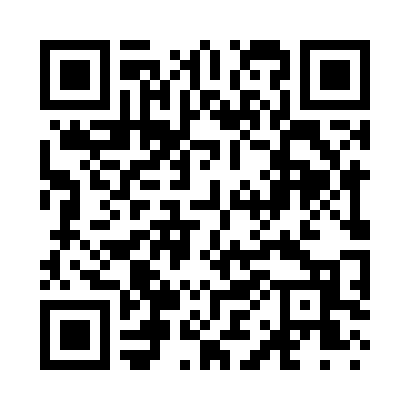 Prayer times for Bayley, California, USAMon 1 Jul 2024 - Wed 31 Jul 2024High Latitude Method: Angle Based RulePrayer Calculation Method: Islamic Society of North AmericaAsar Calculation Method: ShafiPrayer times provided by https://www.salahtimes.comDateDayFajrSunriseDhuhrAsrMaghribIsha1Mon3:535:331:065:078:3910:202Tue3:535:341:065:078:3910:193Wed3:545:341:075:088:3910:194Thu3:555:351:075:088:3810:185Fri3:565:351:075:088:3810:186Sat3:575:361:075:088:3810:177Sun3:585:371:075:088:3710:178Mon3:585:371:075:088:3710:169Tue3:595:381:085:088:3710:1510Wed4:005:391:085:088:3610:1411Thu4:025:401:085:088:3610:1412Fri4:035:401:085:088:3510:1313Sat4:045:411:085:088:3510:1214Sun4:055:421:085:088:3410:1115Mon4:065:431:085:088:3310:1016Tue4:075:441:085:088:3310:0917Wed4:085:441:085:078:3210:0818Thu4:105:451:085:078:3110:0719Fri4:115:461:095:078:3110:0620Sat4:125:471:095:078:3010:0421Sun4:135:481:095:078:2910:0322Mon4:155:491:095:078:2810:0223Tue4:165:501:095:068:2710:0124Wed4:175:511:095:068:269:5925Thu4:195:511:095:068:269:5826Fri4:205:521:095:068:259:5727Sat4:215:531:095:058:249:5528Sun4:235:541:095:058:239:5429Mon4:245:551:095:058:229:5230Tue4:255:561:095:048:209:5131Wed4:275:571:095:048:199:49